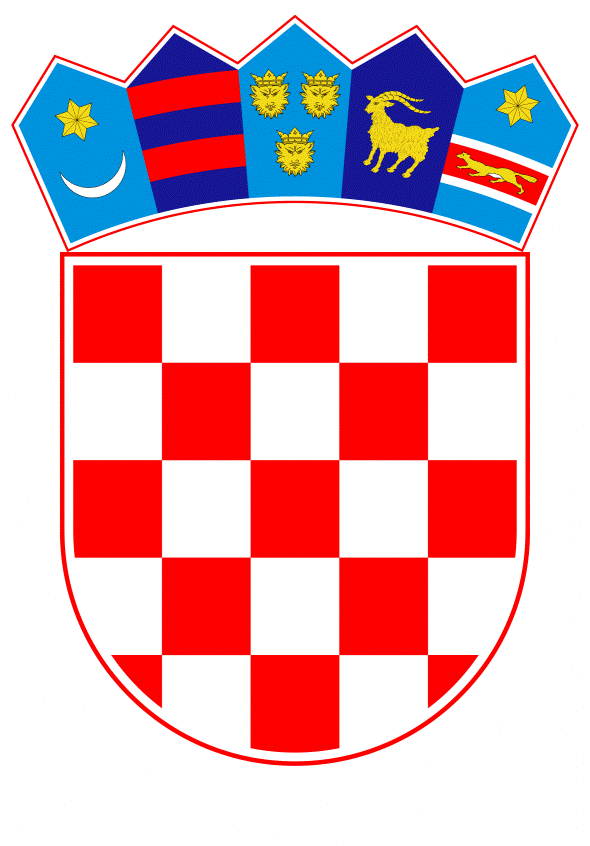 VLADA REPUBLIKE HRVATSKEZagreb, 5. rujna 2019.______________________________________________________________________________________________________________________________________________________________________________________________________________________________Banski dvori | Trg Sv. Marka 2 | 10000 Zagreb | tel. 01 4569 222 | vlada.gov.hrPrijedlogNa temelju članka 24. stavaka 1. i 3. Zakona o Vladi Republike Hrvatske („Narodne novine“, br. 150/11, 119/14, 93/16 i 116/18), Vlada Republike Hrvatske je na sjednici održanoj ____________ 2019. godine donijela sljedeću ODLUKUO OSNIVANJU POVJERENSTVA VLADE REPUBLIKE HRVATSKE ZA ISPUNJAVANJE OBVEZA PREMA MEĐUNARODNOJ ORGANIZACIJI RADA I.Osniva se Povjerenstvo Vlade Republike Hrvatske za ispunjavanje obveza prema Međunarodnoj organizaciji rada (u daljnjem tekstu: Povjerenstvo).II.Povjerenstvo čine članovi sljedećih tijela:– Ministarstvo rada i mirovinskoga sustava,– Ministarstvo uprave,– Ministarstvo zdravstva, – Ministarstvo pravosuđa,– Ministarstvo unutarnjih poslova,– Ministarstvo vanjskih i europskih poslova, – Ministarstvo poljoprivrede,– Ministarstvo znanosti i obrazovanja,– Ministarstvo mora, prometa i infrastrukture,– Ministarstvo gospodarstva, poduzetništva i obrta,– Ministarstvo za demografiju, obitelj, mlade i socijalnu politiku,– Ured Vlade Republike Hrvatske za ravnopravnost spolova,– Državni inspektorat i – Državni zavod za statistiku.Članovi Povjerenstva imaju svoje zamjenike.Članovi Povjerenstva su dužnosnici ili rukovoditelji najviše unutarnje organizacijske jedinice, a zamjenici članova službenici.III.Članove Povjerenstva i njihove zamjene imenuje Vlada Republike Hrvatske.IV.U ostvarivanju svoje zadaće Povjerenstvo osobito:1. podnosi najkasnije u roku od jedne godine od zatvaranja sjednice Međunarodne konferencije rada Odboru za rad, mirovinski sustav i socijalno partnerstvo te drugom nadležnom odnosno zainteresiranom odboru Hrvatskog sabora informaciju o usvojenom instrumentu Međunarodne organizacije rada sa sažetkom njegovog sadržaja,2. prati primjenu i priprema izvješća o primjeni ratificiranih i neratificiranih međunarodnih radnih standarda i drugih instrumenata Međunarodne organizacije rada na nacionalnoj razini te priprema odgovore na prigovore, žalbe, izravne zahtjeve ili komentare tijela odnosno nadzornih tijela Međunarodne organizacije rada, 3. prati i analizira usklađenost nacionalnog zakonodavstva Republike Hrvatske s ratificiranim i neratificiranim međunarodnim radnim standardima i drugim instrumentima Međunarodne organizacije rada, te poziva druga tijela na poduzimanje aktivnosti radi primjene ili usklađenja s međunarodnim standardima ili drugim instrumentima4. po potrebi prikuplja podatke i iskustva drugih zemalja u provedbi međunarodnih radnih standarda Međunarodne organizacije rada te obavlja i druge stručne poslove.V.Povjerenstvom predsjedava član Povjerenstva imenovan kao predstavnik ministarstva nadležnog za rad.Povjerenstvo donosi Poslovnik o svome radu.Sjednice Povjerenstva saziva predsjednik u skladu s Poslovnikom o raduVI.Ministarstvo rada i mirovinskoga sustava koordinira radom Povjerenstva te obavlja stručne i administrativne poslove.Ministarstvo rada i mirovinskoga sustava obavještava članove Povjerenstva o instrumentima usvojenim na sjednici Međunarodne konferencije rada.VII.Povjerenstvo priprema informacije o usvojenim instrumentima Međunarodne organizacije rada sa sažetkom njihovog sadržaja, koje Ministarstvo rada i mirovinskoga sustava podnosi Odboru za rad, mirovinski sustav i socijalno partnerstvo te drugom nadležnom odnosno zainteresiranom odboru Hrvatskog sabora.VIII.Zadužuje se Ministarstvo rada i mirovinskoga sustava da o donošenju ove Odluke izvijesti članove Povjerenstva iz točke II. ove Odluke.IX.Ova Odluka stupa na snagu danom donošenja, a objavit će se u „Narodnim novinama“.KLASA:	URBROJ:	Zagreb, ______ 2019. godine.PREDSJEDNIKmr. sc. Andrej PlenkovićObrazloženje Međunarodna organizacija rada (u daljnjem tekstu: MOR) specijalizirana je agencija Ujedinjenih naroda, osnovana na Mirovnoj konferenciji u Versaillesu 1919. godine sa zadaćom podupiranja država u kreiranju radno pravnog zakonodavstva i drugih propisa kojima bi se osigurali humani uvjeti života i rada radnika. S aspekta međunarodnog radnog prava poseban značaj imaju međunarodni radni standardi (konvencije, protokoli i preporuke) kao ishod normativne djelatnosti MOR-a. Ovi instrumenti imaju najveću važnost, ne samo zbog broja država koje su njima vezane, već i zbog velikog broja radno pravnih i socijalnih pitanja koja su njima uređena. Osnovu organizacijske strukture MOR-a čine tri glavna stalna tijela: Međunarodna konferencija rada, Upravno tijelo i Međunarodni ured rada. Međunarodna konferencija rada je općeg, globalnog te reprezentativnog karaktera jer su u njenu strukturu uključeni predstavnici svih država članica u tripartitnom, profesionalnom sastavu: dva predstavnika vlade, jedan predstavnik radnika i jedan predstavnik poslodavaca.Republika Hrvatska članica je MOR-a od svog osamostaljenja od 30. lipnja 1992. godine, a notifikacijom o sukcesiji stranka je niza konvencija, protokola i preporuka od kojih svih osam temeljnih konvencija, kao i tri od ukupno četiri upravljačke konvencije, a postupak potvrđivanja četvrte upravo je u tijeku.Obveze država članica MOR-a utvrđene su Statutom MOR-a, koji jasno propisuje da države članice nisu obvezane potvrditi sve konvencije i protokole, niti usvojiti sve preporuke koje se usvajaju na Međunarodnoj konferenciji rada, koja se svake godine redovno održava u lipnju, ali je obveza svake države članice da usvojenu konvenciju, protokol ili preporuku podnese nadležnom zakonodavnom tijelu na znanje. Tako članak 19. stavak 5. i 6. Statuta propisuje da je svaka država članica dužna u roku od najviše jedne godine od zatvaranja Međunarodne konferencije rada podnijeti usvojenu konvenciju, protokol ili preporuku nadležnom zakonodavnom tijelu u čijem je djelokrugu rada predmet te konvencije ili preporuke, a iznimno se zbog izvanrednih okolnosti taj rok može produljiti do osamnaest mjeseci.Republika Hrvatska nije redovito izvršavala svoje obveze provođenja postupaka podnošenja te u ovom trenutku ima dvadeset i četiri konvencije, preporuke i protokola koji nisu podneseni nadležnom tijelu, zbog čega je nužno stvoriti uvjete za učinkovito i žurno rješavanje postojećih zaostataka, kao i osigurati da se ubuduće postupak podnošenja pokreće redovno svake godine nakon održavanja Međunarodne konferencije rada. Obzirom da je Ministarstvo rada i mirovinskoga sustava tijelo za vezu s MOR-om, zaduženo za koordinaciju i komunikaciju sa svim ostalim tijelima nadležnim za pojedine konvencije, protokole i preporuke, kao i za objedinjavanje izvješća i njihove dostave MOR-u, dosadašnja neformalizirana suradnja s ostalim resorima nije polučila očekivan učinkovit i ažuran rad na pokretanju postupaka podnošenja, ali niti na izradi izvješća. Zbog navedenog je Ministarstvo rada i mirovinskoga sustava provelo konzultacije sa svim tijelima u čijoj su nadležnosti konvencije, protokoli i preporuke MOR-a za koje je potrebno provesti postupak podnošenja te je zaključeno da je potrebno formalizirati suradnju na način da Vlada Republike Hrvatske osnuje međuresorno Povjerenstvo. Vlada Republike Hrvatske će donijeti pisanu odluku o imenovanim članovima i zamjenicima članova Povjerenstva. Uvažavajući zahtjev Statuta o obvezi podnošenja instrumenata MOR-a nadležnom zakonodavnom tijelu, postupak podnošenja pokreće se pred tijelima Hrvatskog sabora te se ovom Odlukom predlaže da Povjerenstvo sav pisani materijal izravno podnosi Odboru za rad, mirovinski sustav i socijalno partnerstvo jer je većina konvencija i preporuka u djelokrugu rada tog Odbora, ali i drugom nadležnom odnosno zainteresiranom odboru Hrvatskog sabora. Obzirom da će Republika Hrvatska tijekom svog predsjedavanja EU preuzeti i obveze koordinacije država članica prema MOR-u, donošenje ove Odluke, koja će ubrzati postupke podnošenja i redovno izvršavanje preuzetih međunarodnih obveza pokazat će i predanost Republike Hrvatske temeljnim vrijednostima MOR-a.Predlagatelj:Ministarstvo rada i mirovinskoga sustavaPredmet:Prijedlog odluke o osnivanju Povjerenstva Vlade Republike Hrvatske za ispunjavanje obveza prema Međunarodnoj organizaciji rada